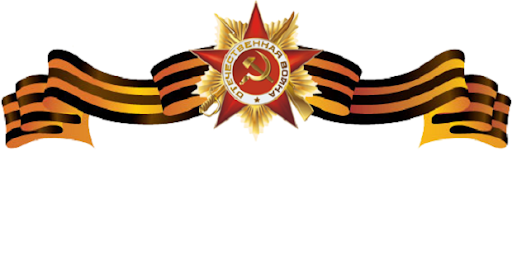 Радюк Леонид Трофимович27.03.1927г. - 23.12.2017г.Участник русско - японской войны.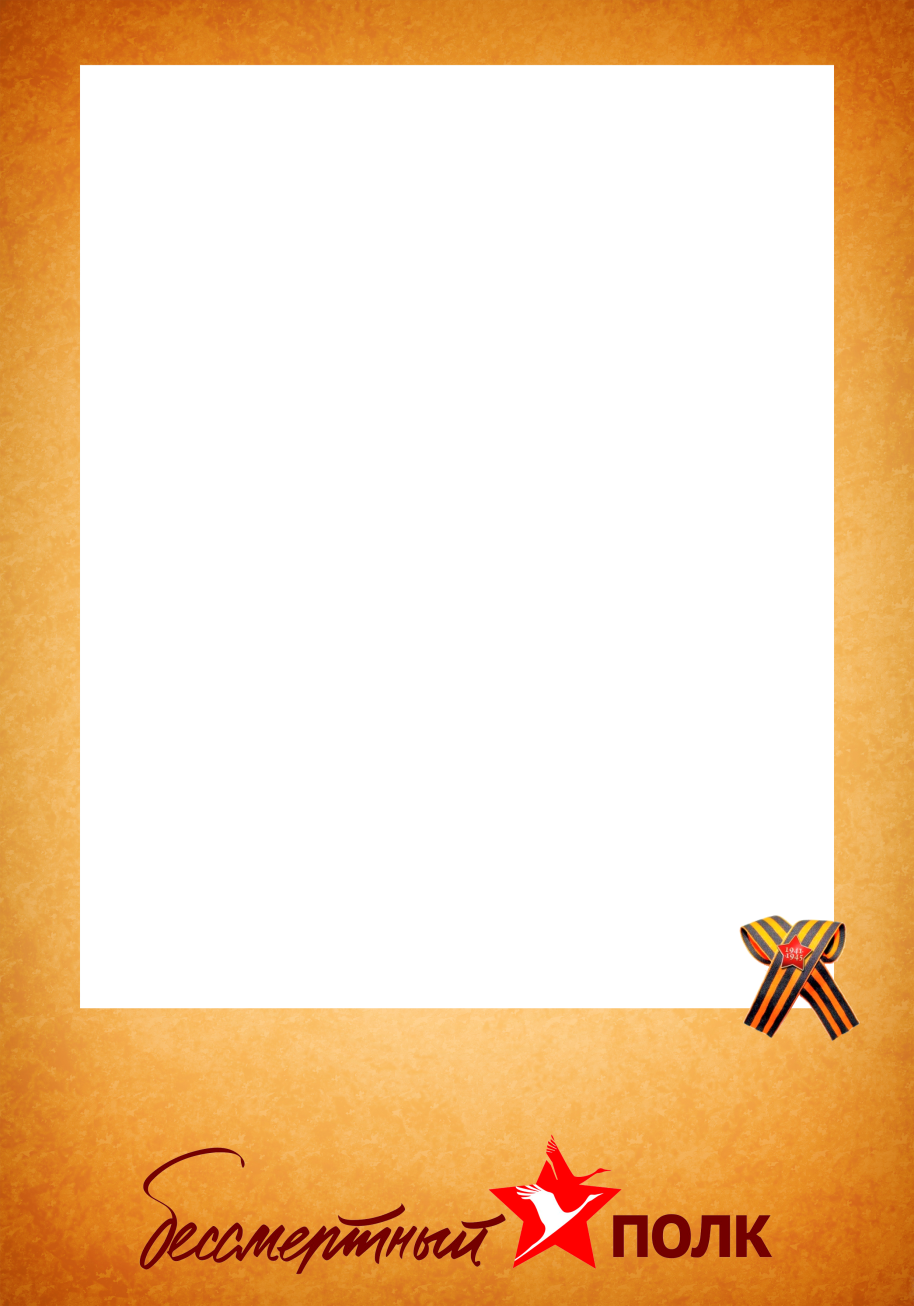 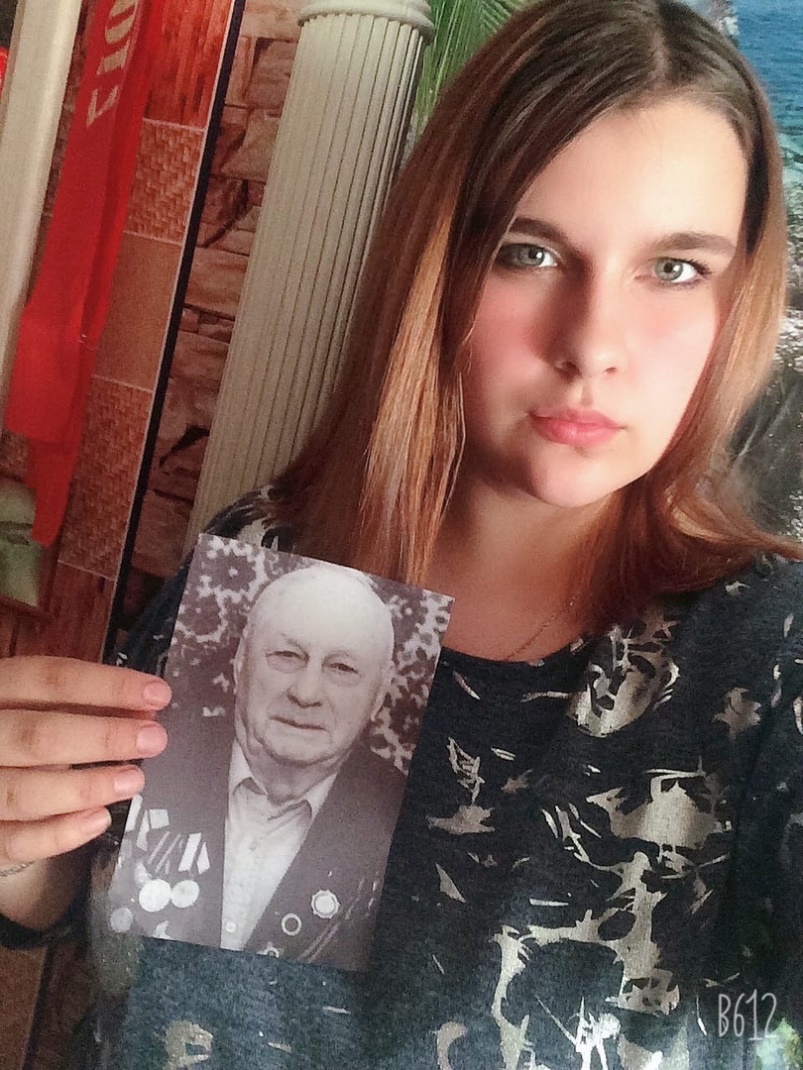 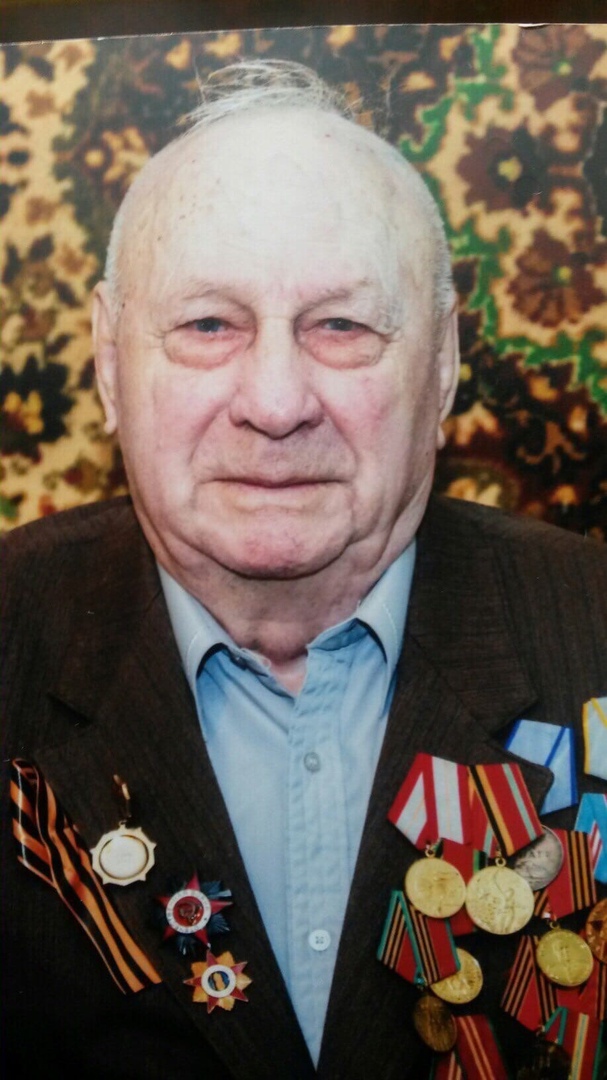 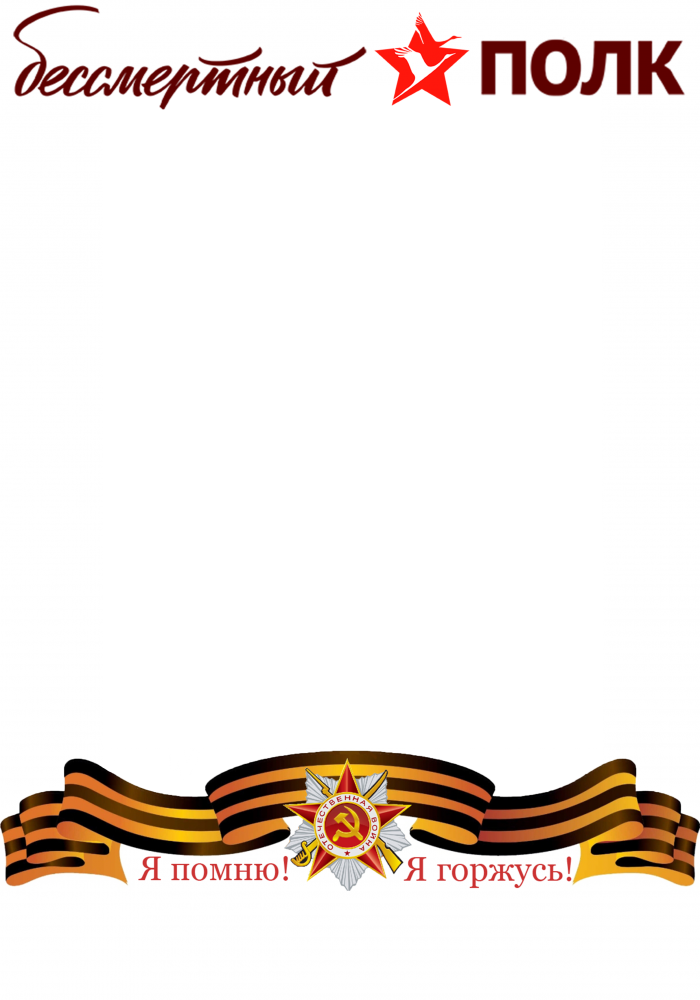 